ПРОТОКОЛ № _____Доп. Вр.                    в пользу                                           Серия 11-метровых                    в пользу                                            Подпись судьи : _____________________ /_________________________ /ПредупрежденияУдаленияПредставитель принимающей команды: ______________________ / _____________________ Представитель команды гостей: _____________________ / _________________________ Замечания по проведению игры ______________________________________________________________________________________________________________________________________________________________________________________________________________________________________________________________________________________________________________________________________________________________________________________________________________________________________________________________________________________________________________________________Травматические случаи (минута, команда, фамилия, имя, номер, характер повреждения, причины, предварительный диагноз, оказанная помощь): _________________________________________________________________________________________________________________________________________________________________________________________________________________________________________________________________________________________________________________________________________________________________________________________________________________________________________Подпись судьи:   _____________________ / _________________________Представитель команды: ______    __________________  подпись: ___________________    (Фамилия, И.О.)Представитель команды: _________    _____________ __ подпись: ______________________                                                             (Фамилия, И.О.)Лист травматических случаевТравматические случаи (минута, команда, фамилия, имя, номер, характер повреждения, причины, предварительный диагноз, оказанная помощь)_______________________________________________________________________________________________________________________________________________________________________________________________________________________________________________________________________________________________________________________________________________________________________________________________________________________________________________________________________________________________________________________________________________________________________________________________________________________________________________________________________________________________________________________________________________________________________________________________________________________________________________________________________________________________________________________________________________________________________________________________________________________________________________________________________________________________________________________________________________________________________________________________________________________________________________________________________________________________________________________________________________________________________________________________________________________________________________________________________________________________________________Подпись судьи : _________________________ /________________________/ 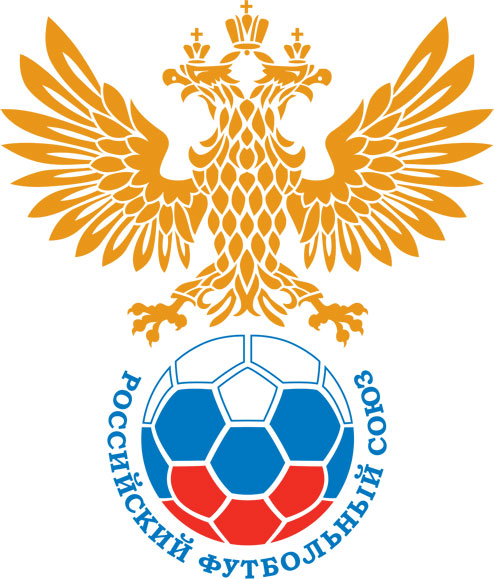 РОССИЙСКИЙ ФУТБОЛЬНЫЙ СОЮЗМАОО СФФ «Центр»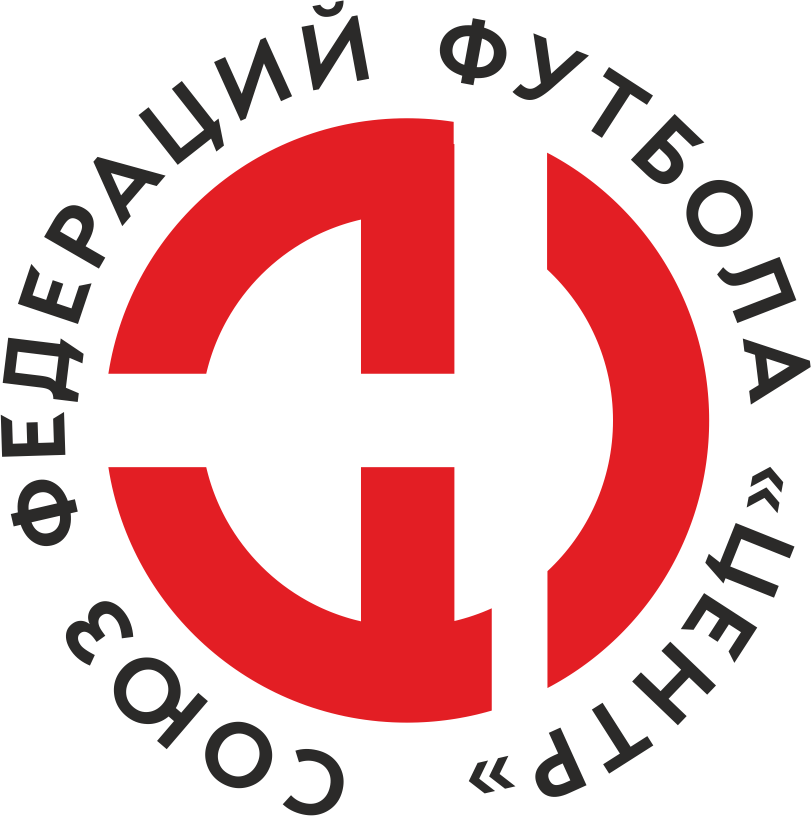    Первенство России по футболу среди команд III дивизиона, зона «Центр» _____ финала Кубка России по футболу среди команд III дивизиона, зона «Центр»Стадион «Центральный им. В.И. Ленина» (Орёл)Дата:20 мая 2023Орёл (Орёл)Орёл (Орёл)Орёл (Орёл)Орёл (Орёл)Калуга-М (Калуга)Калуга-М (Калуга)команда хозяевкоманда хозяевкоманда хозяевкоманда хозяевкоманда гостейкоманда гостейНачало:18:30Освещение:Искусственное с 77 минутыИскусственное с 77 минутыКоличество зрителей:3700Результат:2:0в пользуОрёл (Орёл)1 тайм:2:0в пользув пользу Орёл (Орёл)Судья:Заикин Дмитрий  (Тула)кат.1 кат.1 помощник:Полуэктов Ярослав (Белгород)кат.2 кат.2 помощник:Шаповалов Илья (Брянск)кат.2 кат.Резервный судья:Резервный судья:Трубин Александр (Орел)кат.1 кат.Инспектор:Пантелеев Павел Сергеевич (Тула)Пантелеев Павел Сергеевич (Тула)Пантелеев Павел Сергеевич (Тула)Пантелеев Павел Сергеевич (Тула)Делегат:СчетИмя, фамилияКомандаМинута, на которой забит мячМинута, на которой забит мячМинута, на которой забит мячСчетИмя, фамилияКомандаС игрыС 11 метровАвтогол1:0Евгений РагулькинОрёл (Орёл)212:0Георгий БорисовОрёл (Орёл)45Мин                 Имя, фамилия                          КомандаОснованиеРОССИЙСКИЙ ФУТБОЛЬНЫЙ СОЮЗМАОО СФФ «Центр»РОССИЙСКИЙ ФУТБОЛЬНЫЙ СОЮЗМАОО СФФ «Центр»РОССИЙСКИЙ ФУТБОЛЬНЫЙ СОЮЗМАОО СФФ «Центр»РОССИЙСКИЙ ФУТБОЛЬНЫЙ СОЮЗМАОО СФФ «Центр»РОССИЙСКИЙ ФУТБОЛЬНЫЙ СОЮЗМАОО СФФ «Центр»РОССИЙСКИЙ ФУТБОЛЬНЫЙ СОЮЗМАОО СФФ «Центр»Приложение к протоколу №Приложение к протоколу №Приложение к протоколу №Приложение к протоколу №Дата:20 мая 202320 мая 202320 мая 202320 мая 202320 мая 2023Команда:Команда:Орёл (Орёл)Орёл (Орёл)Орёл (Орёл)Орёл (Орёл)Орёл (Орёл)Орёл (Орёл)Игроки основного составаИгроки основного составаЦвет футболок: белый       Цвет гетр: белыйЦвет футболок: белый       Цвет гетр: белыйЦвет футболок: белый       Цвет гетр: белыйЦвет футболок: белый       Цвет гетр: белыйНЛ – нелюбительНЛОВ – нелюбитель,ограничение возраста НЛ – нелюбительНЛОВ – нелюбитель,ограничение возраста Номер игрокаЗаполняется печатными буквамиЗаполняется печатными буквамиЗаполняется печатными буквамиНЛ – нелюбительНЛОВ – нелюбитель,ограничение возраста НЛ – нелюбительНЛОВ – нелюбитель,ограничение возраста Номер игрокаИмя, фамилияИмя, фамилияИмя, фамилия1Никита_И. Котов Никита_И. Котов Никита_И. Котов 4Евгений Мерцалов Евгений Мерцалов Евгений Мерцалов 55Дмитрий Копылов Дмитрий Копылов Дмитрий Копылов 26Евгений Симаков Евгений Симаков Евгений Симаков 7Иван Щербаков (к)Иван Щербаков (к)Иван Щербаков (к)23Егор Ручкин Егор Ручкин Егор Ручкин 10Георгий Борисов Георгий Борисов Георгий Борисов 77Даниил Умрихин Даниил Умрихин Даниил Умрихин 29Мухтар Мухамад Мухтар Мухамад Мухтар Мухамад 57Константин Шмаков Константин Шмаков Константин Шмаков 11Евгений Рагулькин Евгений Рагулькин Евгений Рагулькин Запасные игроки Запасные игроки Запасные игроки Запасные игроки Запасные игроки Запасные игроки 33Никита_Е. КотовНикита_Е. КотовНикита_Е. Котов17Никита КрасовНикита КрасовНикита Красов6Дмитрий ВолгинДмитрий ВолгинДмитрий Волгин5Роман ДрушляковРоман ДрушляковРоман Друшляков15Иван ЧенцовИван ЧенцовИван Ченцов3Тимофей КлимовТимофей КлимовТимофей Климов21Сергей ПолосинСергей ПолосинСергей Полосин9Максим НиколаевМаксим НиколаевМаксим Николаев24Илья УспенскийИлья УспенскийИлья Успенский22Иван СтавцевИван СтавцевИван СтавцевТренерский состав и персонал Тренерский состав и персонал Фамилия, имя, отчествоФамилия, имя, отчествоДолжностьДолжностьТренерский состав и персонал Тренерский состав и персонал 1Евгений Викторович ПоляковТренер Тренер Тренерский состав и персонал Тренерский состав и персонал 2Максим Валерьевич ПанинТренерТренер3Руслан Викторович АкимовТренер вратарейТренер вратарей4Евгений Сергеевич Харин Массажист Массажист 567ЗаменаЗаменаВместоВместоВместоВышелВышелВышелВышелМинМинСудья: _________________________Судья: _________________________Судья: _________________________11Мухтар МухамадМухтар МухамадМухтар МухамадНикита КрасовНикита КрасовНикита КрасовНикита Красов606022Евгений РагулькинЕвгений РагулькинЕвгений РагулькинМаксим НиколаевМаксим НиколаевМаксим НиколаевМаксим Николаев6969Подпись Судьи: _________________Подпись Судьи: _________________Подпись Судьи: _________________33Георгий БорисовГеоргий БорисовГеоргий БорисовРоман ДрушляковРоман ДрушляковРоман ДрушляковРоман Друшляков7575Подпись Судьи: _________________Подпись Судьи: _________________Подпись Судьи: _________________44Евгений СимаковЕвгений СимаковЕвгений СимаковСергей ПолосинСергей ПолосинСергей ПолосинСергей Полосин808055Егор РучкинЕгор РучкинЕгор РучкинДмитрий ВолгинДмитрий ВолгинДмитрий ВолгинДмитрий Волгин838366Даниил УмрихинДаниил УмрихинДаниил УмрихинИлья УспенскийИлья УспенскийИлья УспенскийИлья Успенский848477Константин ШмаковКонстантин ШмаковКонстантин ШмаковТимофей КлимовТимофей КлимовТимофей КлимовТимофей Климов8888        РОССИЙСКИЙ ФУТБОЛЬНЫЙ СОЮЗМАОО СФФ «Центр»        РОССИЙСКИЙ ФУТБОЛЬНЫЙ СОЮЗМАОО СФФ «Центр»        РОССИЙСКИЙ ФУТБОЛЬНЫЙ СОЮЗМАОО СФФ «Центр»        РОССИЙСКИЙ ФУТБОЛЬНЫЙ СОЮЗМАОО СФФ «Центр»        РОССИЙСКИЙ ФУТБОЛЬНЫЙ СОЮЗМАОО СФФ «Центр»        РОССИЙСКИЙ ФУТБОЛЬНЫЙ СОЮЗМАОО СФФ «Центр»        РОССИЙСКИЙ ФУТБОЛЬНЫЙ СОЮЗМАОО СФФ «Центр»        РОССИЙСКИЙ ФУТБОЛЬНЫЙ СОЮЗМАОО СФФ «Центр»        РОССИЙСКИЙ ФУТБОЛЬНЫЙ СОЮЗМАОО СФФ «Центр»Приложение к протоколу №Приложение к протоколу №Приложение к протоколу №Приложение к протоколу №Приложение к протоколу №Приложение к протоколу №Дата:Дата:20 мая 202320 мая 202320 мая 202320 мая 202320 мая 202320 мая 2023Команда:Команда:Команда:Калуга-М (Калуга)Калуга-М (Калуга)Калуга-М (Калуга)Калуга-М (Калуга)Калуга-М (Калуга)Калуга-М (Калуга)Калуга-М (Калуга)Калуга-М (Калуга)Калуга-М (Калуга)Игроки основного составаИгроки основного составаЦвет футболок: голубой   Цвет гетр:  голубойЦвет футболок: голубой   Цвет гетр:  голубойЦвет футболок: голубой   Цвет гетр:  голубойЦвет футболок: голубой   Цвет гетр:  голубойНЛ – нелюбительНЛОВ – нелюбитель,ограничение возрастаНЛ – нелюбительНЛОВ – нелюбитель,ограничение возрастаНомер игрокаЗаполняется печатными буквамиЗаполняется печатными буквамиЗаполняется печатными буквамиНЛ – нелюбительНЛОВ – нелюбитель,ограничение возрастаНЛ – нелюбительНЛОВ – нелюбитель,ограничение возрастаНомер игрокаИмя, фамилияИмя, фамилияИмя, фамилия22Алексей Наумец Алексей Наумец Алексей Наумец 21Михаил Богатырев Михаил Богатырев Михаил Богатырев 77Даниил Кнуров Даниил Кнуров Даниил Кнуров 30Роман Брейнер Роман Брейнер Роман Брейнер 4Антон Шадура Антон Шадура Антон Шадура 10Алексей Харченко Алексей Харченко Алексей Харченко 20Андрей Проскура Андрей Проскура Андрей Проскура 8Федор Брендак (к)Федор Брендак (к)Федор Брендак (к)7Максим Азаренко Максим Азаренко Максим Азаренко 99Александр Таратин Александр Таратин Александр Таратин 14Андрей Косенко Андрей Косенко Андрей Косенко Запасные игроки Запасные игроки Запасные игроки Запасные игроки Запасные игроки Запасные игроки 9Артем СидоренковАртем СидоренковАртем Сидоренков11Микаил ТихоновМикаил ТихоновМикаил Тихонов24Илья ГришинИлья ГришинИлья Гришин95Артемий ПановАртемий ПановАртемий Панов15Семен КатютаСемен КатютаСемен Катюта5Александр АникеенкоАлександр АникеенкоАлександр АникеенкоТренерский состав и персонал Тренерский состав и персонал Фамилия, имя, отчествоФамилия, имя, отчествоДолжностьДолжностьТренерский состав и персонал Тренерский состав и персонал 1Евгений Сергеевич ЛосевГлавный тренерГлавный тренерТренерский состав и персонал Тренерский состав и персонал 2Николай Сергеевич СидоровТренерТренер3Игорь Семенович ЭлькиндНачальник командыНачальник команды4Максим Юрьевич ПетраковАдминистраторАдминистратор567Замена Замена ВместоВместоВышелМинСудья : ______________________Судья : ______________________11Максим АзаренкоМаксим АзаренкоСемен Катюта4622Александр ТаратинАлександр ТаратинАртемий Панов63Подпись Судьи : ______________Подпись Судьи : ______________Подпись Судьи : ______________33Антон ШадураАнтон ШадураМикаил Тихонов63Подпись Судьи : ______________Подпись Судьи : ______________Подпись Судьи : ______________44Алексей ХарченкоАлексей ХарченкоНикита Тимошин7055Андрей КосенкоАндрей КосенкоАртем Сидоренков7766Андрей ПроскураАндрей ПроскураИлья Гришин90+77        РОССИЙСКИЙ ФУТБОЛЬНЫЙ СОЮЗМАОО СФФ «Центр»        РОССИЙСКИЙ ФУТБОЛЬНЫЙ СОЮЗМАОО СФФ «Центр»        РОССИЙСКИЙ ФУТБОЛЬНЫЙ СОЮЗМАОО СФФ «Центр»        РОССИЙСКИЙ ФУТБОЛЬНЫЙ СОЮЗМАОО СФФ «Центр»   Первенство России по футболу среди футбольных команд III дивизиона, зона «Центр» _____ финала Кубка России по футболу среди футбольных команд III дивизиона, зона «Центр»       Приложение к протоколу №Дата:20 мая 2023Орёл (Орёл)Калуга-М (Калуга)команда хозяевкоманда гостей